Good descriptions of the products:In category Underwear & Swimwear 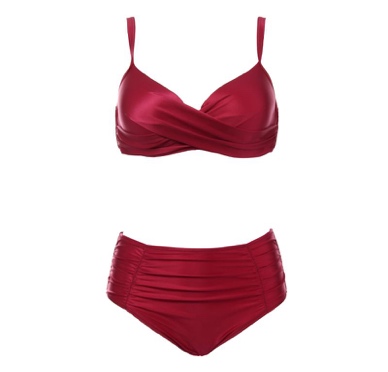 Material: Spandex, Polyester Lining Material: CottonPattern: Solid Bra Type:Push Up Waistline: High Waist Support Type: Underwire 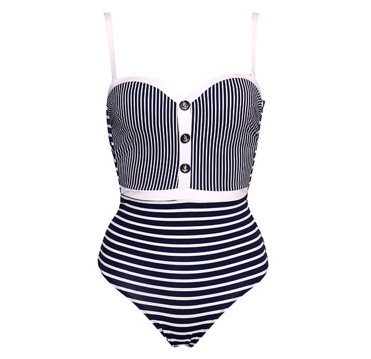 Material: 82% polyester, 18% SpandexPattern Type: StripedDecoration: Buttons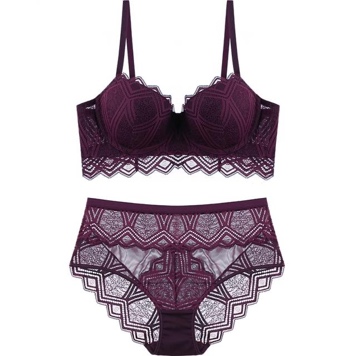 Material: Polyester Closure Type: Back Closure Pattern Type: SolidBra Style: Push UpDecoration: Lace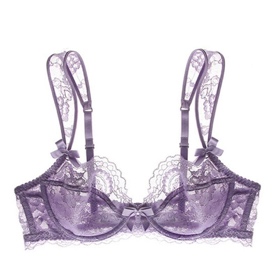 Material: 90% Spandex and 10% polyester Decoration: Lace Pattern Type: Solid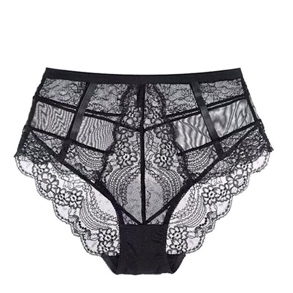 Material: 90% Spandex and 10% polyester Decoration: Lace Pattern Type: SolidWaistline: High